Bliżej domu-edukacja regionalna w południowo-wschodniej Wielkopolsce
Test wiedzy o Wielkopolsce dla uczniów klas IV-VI szkół podstawowych                                                            (2015)TURYSTYCZNE I HISTORYCZNE ATRAKCJE REGIONU I. Zaznacz poprawną odpowiedź: (0-10 p.)1. 	Szlak turystyczny z Poznania do Inowrocławia, przebiegający przez miejscowości związane z początkami państwa polskiego to	a) 	Szlak Orlich Gniazd 	b) 	 Szlak Cysterski 	c)	 Szlak Mieszka 	d) 	Szlak Piastowski2. 	Rekonstrukcja dawnej słowiańskiej osady sprzed niemal 2500 lat znajduje się w:	a) 	Gnieźnie	b) 	Poznaniu 	c) 	Biskupinie	d) 	Kaliszu3. 	Miasto ze wszystkich w Polsce najstarsze to	a) Kalisz  	b) Gniezno 	c) Kraków	d) 	Poznań4. 	Najwyższe wzniesienie Wielkopolski 284 m n.p.m. znajdujące się na terenie Wzgórz Ostrzeszowskich to	a) 	Byczyna 	b) 	Kobyla Góra 	c) 	Kocia Góra 	d) 	wzgórze kościelne w Kotłowie 5. Kościół w Kotłowie położony na szczycie wzgórza został wybudowany w XII w. w stylu 	a) 	barokowym 	b) 	gotyckim 	c) 	romańskim 	d) 	klasycystycznym 6. Największy w Wielkopolsce głaz narzutowy znajduje się w okolicy	a) Opatówka	b) 	Śmiełowa 	c) 	Gołuchowa	d) 	Kobylej Góry 7.	Drzewo rosnące w dobrzyckim parku o obwodzie 960 cm i wysokości 29 m to:	a) 	dąb 	b) 	klon 	c) 	brzoza	d) 	 platan klonolistny 8. 	Przepiękny pałac myśliwski,  dawna letnia rezydencja Radziwiłłów  
z I połowy XIX w. znajduje się w: 	a) 	Koźminie 	b) 	Ostrowie 	c) 	Antoninie 	d) 	Śmiełowie9.	Kościół Na Pólku słynący z ustawionego pośrodku świątyni dwustronnego ołtarza znajduje się w pobliżu miejscowości:	a) 	Jarocin	b) 	Bralin 	c) 	Sulmierzyce 	d) 	Pleszew10.	Jedyny w Wielkopolsce drewniany ratusz znajduje się w:	a) 	Antoninie 	b) 	Żerkowie 	c) 	Kaliszu 	d) 	SulmierzycachII.	Uzupełnij puste pola tabeli wpisując nazwę miejscowości, 
w której znajduje się obiekt (zabytek) (0–5 p.)
III. Na konturowej mapie Wielkopolski południowo-wschodniej kilka miejscowości oznaczono literami alfabetu. Do tabeli, obok liter wpisz właściwe nazwy miejscowości 
z podanej listy: Antonin, Poznań, Kalisz, Sulmierzyce, Gniezno, Śmiełów (0–6p.)
Mapa Wielkopolski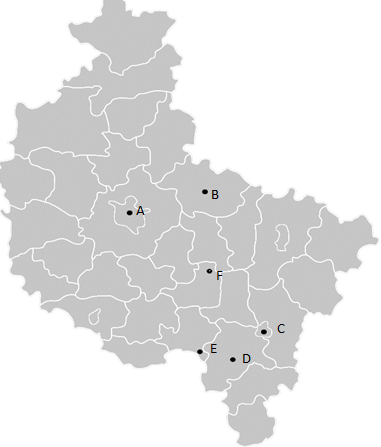 LUDZIE ZWIĄZANI Z REGIONEM IV. Zaznacz poprawną odpowiedź (0–6p.)1. 	Syn Bolesława Krzywoustego, książę wielkopolski, kilkukrotnie przejął władzę  w Krakowie. Znany z długiego i pracowitego życia, pochowany w 1202 r. w Kaliszu.	a) 	 Mieszko III Stary 	b) 	Kazimierz Wielki 	c) 	Władysław Łokietek	d) 	Popiel 2. 	Urodzony w Sulmierzycach wybitny poeta polskiego renesansu, autor Flisa, to jest spuszczania statków Wisłą to: 	a) 	Jan Kochanowski 	b)	 Sebastian Klonowic 	c) 	Mikołaj Rej 	d) 	Adam Mickiewicz3. 	Znany podróżnik pochodzący z Kalisza, badacz Afryki, szczególnie Kamerunu to	a)	Stefan Szolc-Rogoziński 	b) 	Krzysztof Kolumb 	c) 	Antoni Radziwiłł 	d) 	Jan Henryk Dąbrowski4.	Właściciel Lewkowa, poseł na sejm pruski, działacz społeczny znany z działań 
o charakterze patriotycznym	a) 	Adam Asnyk 	b) 	Antoni Radziwiłł 	c) 	Stanisław Małachowski 	d) 	Wojciech Lipski 5. 	Słowa popularnej pieśni Rota, utwór O krasnoludkach i sierotce Marysi 
napisane zostały przez	a) 	Adama Mickiewicza 	b) 	Adama Asnyka 	c) 	Marię Konopnicką 	d) 	Galla Anonima6.	Pisarka urodzona w Russowie, znana m.in. dzięki takim utworom jak: 
Noce i dnie, Ludzie stamtąd, Dzienniki to	a) 	Izabella Działyńska z Czartoryskich 	b) 	Maria Konopnicka 	c) 	Maria Dąbrowska	d) 	Wisława SzymborskaPOWTÓRKA Z HISTORII (0–4 p.)V. 	W miejsca wykropkowane obok daty wpisz właściwą nazwę wydarzenia. 
Korzystaj z listy umieszczonej na końcu zadania 	966  	…………………………………………………………	997 	…………………………………………………………	1000  …………………………………………………………	1343 …………………………………………………………	pokój w Kaliszu, chrzest Mieszka I, zjazd gnieźnieński, męczeńska śmierć św. WojciechaVI.	Określ styl architektoniczny budowli wpisując w miejsca wykropkowane nazwę stylu
źródło: archiwum własneZNAM SWÓJ REGION VII. Rozpoznajemy zabytki	W miejsca wykropkowane wpisz nazwę zabytku oraz miejscowość, 
w której obiekt ten się znajduje. 
źródło: archiwum własne Metryczka uczniaMetryczka uczniaImięNazwiskoSzkołaLp.Nazwa obiektu (zabytku)miejscowość1Muzeum Leśnictwa2romańska patena Mieszka III3Dworek Marii Dąbrowskiej 4kolekcja waz greckich5Muzeum im. Adama MickiewiczaliteramiejscowośćABCDEF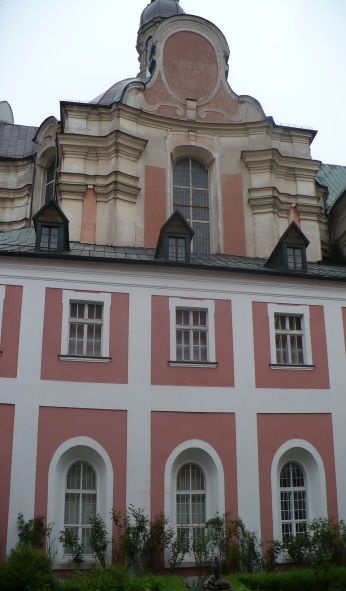 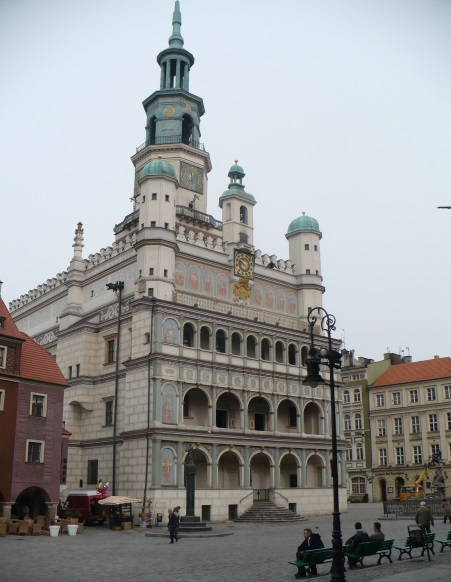 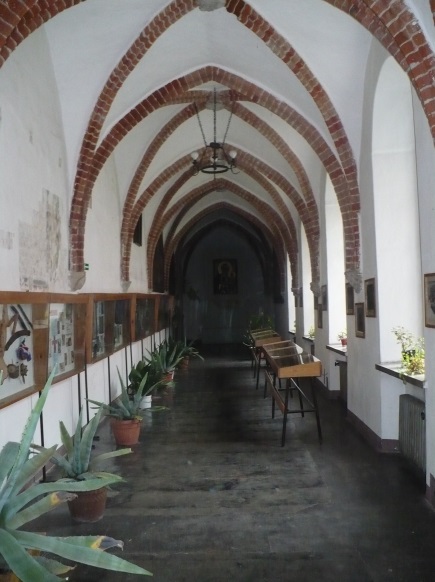 .......................................................................................................................................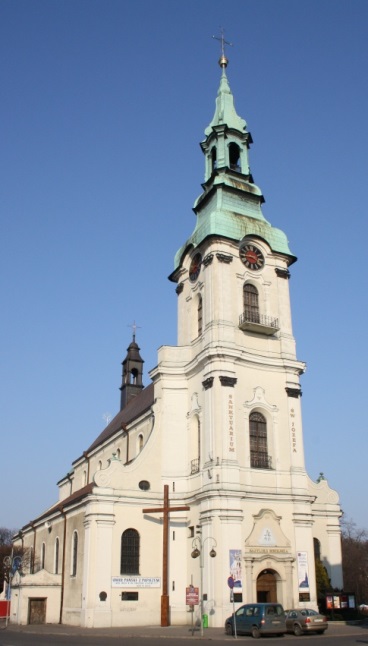 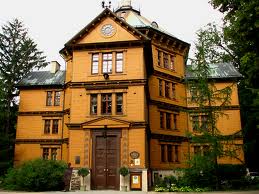 nazwa .......................................................miejscowość .............................................nazwa .......................................................miejscowość .............................................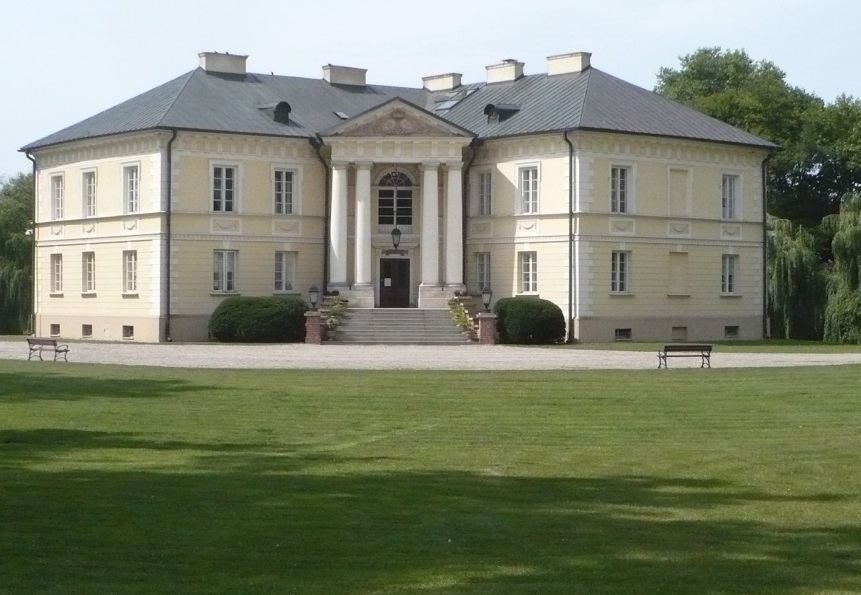 nazwa ………………………………..miejscowość ……………………….